WNIOSEKo przyznanie bonu na zasiedlenie dla osoby bezrobotnej do 30 roku życiaCz. I Wypełnia wnioskodawcana zasadach określonych w art. 66n ustawy z 20 kwietnia 2004r. o promocji zatrudnieniai instytucjach rynku pracy (tekst jednolity Dz. U. z 2017 r., poz. 1065). (wniosek należy wypełnić czytelnie, każdą poprawkę nanieść poprzez skreślenie i zaparafowanie i podanie daty dokonania zmiany)DANE DOTYCZĄCE WNIOSKODAWCY1. Nazwisko.........................................................................Imię........................................................................................................2. PESEL (w przypadku cudzoziemca nr dokumentu potwierdzającego tożsamość)........................................................................3. Seria i nr dokumentu tożsamości…………………………………………………………..………………………………………………4. Aktualny adres zamieszkania.........................................................................................................................................................5. Numer telefonu ..................................... adres e – mail.................................................................................................................6. Numer rachunku bankowegoDANE DOTYCZACE MIEJSCA ZASIEDLENIA I ZATRUDNIENIA1. Adres zamieszkania w związku z podjęciem:  zatrudnienia/wykonywania innej pracy zarobkowej/prowadzenia działalności gospodarczej*.....................................................................................................................................................................................2. Odległość od miejsca dotychczasowego zamieszkania do miejscowości, w której planowane jest podjęcie    zatrudnienia, innej pracy zarobkowej /prowadzenia działalności gospodarczej*  wynosi: .............................. km.3.Czas dojazdu do tej miejscowości i powrotu do miejsca dotychczasowego zamieszkania środkami   transportu zbiorowego wynosi łącznie ……………………. godzin/godziny.4.Przewidywane miesięczne wynagrodzenie lub przychód (brutto ):…….......................................zł/m-c, słownie……………….…. ………..……………………………………………………………………………..będzie podlegało ubezpieczeniom    społecznym.5.Przewidywany termin podjęcia zatrudnienia, innej pracy zarobkowej/ działalności gospodarczej……………………………………6.Wnioskuję o przyznanie bonu w wysokości …………….…………….zł.(słownie zł:……………………………………………….....)UZASADNIENIE CELOWOŚCI PRZYZNANIA BONU NA ZASIEDLENIEKwotę bonu na zasiedlenie przeznaczę  na pokrycie następujących kosztów zamieszkania:……………………………………………………………………………………………………………………….……………………………………………………………………………………………………………………….……………………………………………………………………………………………………………………….……………………………………………………………………………………………………………………….…………………………………………..(data i czytelny podpis wnioskodawcy) OŚWIADCZENIA WNIOSKODAWCY*- niepotrzebne skreślićŚwiadomy odpowiedzialności karnej za złożenie fałszywego oświadczenia, o której mowa w art. 233 § 1 ustawy z dnia 6 czerwca 1997r. Kodeksu karnego, oświadczam, że:1. znana jest mi treść i spełniam warunki określone w art. 33 ust. 2c pkt 1) i 2) oraz art. 66n ustawy z 20 kwietnia 2004r.o promocji zatrudnienia i instytucjach rynku pracy (tekst jednolity Dz. U. z 2017 r., poz. 1065).2. zobowiązuję się podjąć zatrudnienie / inną pracę zarobkową / działalność gospodarczą* przez okres co najmniej 6 miesięcy (180 dni)3. będę osiągał/nie będę osiągał* (w związku z podjęciem zatrudnienia, innej pracy zarobkowej lub działalności gospodarczej) wynagrodzenie lub przychód w wysokości co najmniej minimalnego wynagrodzenia za pracę brutto miesięcznie oraz będę podlegał/nie będę podlegał* ubezpieczeniom społecznym4. odległość od miejsca dotychczasowego zamieszkania do miejscowości, w której zamieszkam w związku z podjęciem zatrudnienia, innej pracy zarobkowej lub działalności gospodarczej wynosi co najmniej 80 km lub czas dojazdu do tej miejscowości i powrotu do miejsca dotychczasowego zamieszkania środkami transportu zbiorowego przekracza łącznie co najmniej 3 godziny dziennie5. zobowiązuję się do zwrotu kwoty bonu na zasiedlenie w całości w terminie 30 dni od dnia doręczenia wezwania starosty 
w przypadku, o którym mowa w art. 66n ust. 5 pkt 1 ustawy o promocji zatrudnienia i instytucjach rynku pracy (Dz. U. z 2016r. poz. 645 
z późn. zmian)6. zobowiązuję się do zwrotu kwoty bonu na zasiedlenie proporcjonalnie do udokumentowanego okresu pozostawiania w zatrudnieniu, wykonywania innej pracy zarobkowej lub prowadzenia działalności gospodarczej w terminie 30 dni od dnia doręczenia wezwania Starosty w przypadku, o którym mowa w art. 66n ust. 5 pkt 2 ustawy o promocji zatrudnienia i instytucjach rynku pracy (Dz. U. z 2016r.poz.645 z póżn. zmian)………………………….………………………………..(data i czytelny podpis wnioskodawcy)*) niepotrzebne skreślićUWAGA!!!: Wszystkie formalności związane z wydaniem bonu na zasiedlenie przez Powiatowy Urząd Pracy należy dokonać przed podjęciem zatrudnienia, innej pracy zarobkowej lub działalności gospodarczej!!!IV. DODATKOWE INFORMACJEBon na zasiedlenie może zostać przyznany w związku z podjęciem przez osobę bezrobotną poza miejscem dotychczasowego zamieszkania zatrudnienia, innej pracy zarobkowej lub działalności gospodarczej, jeżeli:a) z tytułu ich wykonywania będzie osiągała wynagrodzenie lub przychód w wysokości co najmniej minimalnego wynagrodzenia za pracę brutto miesięcznie oraz będzie podlegała ubezpieczeniom społecznymb) odległość od miejsca dotychczasowego zamieszkania do miejscowości, w której osoba bezrobotna zamieszka w związku z podjęciem zatrudnienia, innej pracy zarobkowej lub działalności gospodarczej wynosi co najmniej 80 km lub czas dojazdu do tej miejscowości i powrotu do miejsca dotychczasowego zamieszkania środkami transportu zbiorowego przekracza łącznie co najmniej 3 godziny dzienniec) będzie pozostawała w zatrudnieniu, wykonywała inną pracę zarobkową lub będzie prowadziła działalność gospodarczą przez okres co najmniej 6 miesięcy(180 dni)Wyżej wymienione przesłanki muszą zostać spełnione łącznie.Osoba bezrobotna po otrzymaniu bonu jest obowiązana w terminie:1. do 30 dni od dnia otrzymania bonu na zasiedlenie dostarczyć do powiatowego urzędu pracy dokument potwierdzający podjęcie zatrudnienia, innej pracy zarobkowej lub działalności gospodarczej i oświadczenie o spełnieniu warunku, o którym mowa w lit. b;2. do 7 dni, odpowiednio od dnia utraty zatrudnienia, innej pracy zarobkowej lub zaprzestania wykonywania działalności gospodarczej i od dnia podjęcia nowego zatrudnienia, innej pracy zarobkowej lub działalności gospodarczej, przedstawić powiatowemu urzędowi pracy oświadczenie o utracie zatrudnienia, innej pracy zarobkowej lub zaprzestaniu wykonywania działalności gospodarczej i podjęciu nowego zatrudnienia, innej pracy zarobkowej lub działalności gospodarczej oraz oświadczenie o spełnieniu warunku, o którym mowa w lit. b;3. do 8 miesięcy od dnia otrzymania bonu na zasiedlenie udokumentować pozostawanie w zatrudnieniu, wykonywanie innej pracy zarobkowej lub prowadzenie działalności gospodarczej przez okres 6 miesięcy (180 dni).W przypadku niewywiązania się z obowiązków związanych z przyznaniem bonu, o których mowa w:− pkt 1 i 2 – kwota bonu na zasiedlenie podlega zwrotowi w całości w terminie 30 dni od dnia doręczenia wezwania Urzędu;− pkt 3 – kwota bonu na zasiedlenie podlega zwrotowi proporcjonalnie do udokumentowanego okresu pozostawania w zatrudnieniu, wykonywania innej pracy zarobkowej lub prowadzenia działalności gospodarczej w terminie 30 dni od dnia doręczenia wezwania Starosty.Bon na zasiedlenie może zostać przyznany na podstawie umowy po uprzednim złożeniu przez osobę bezrobotną wniosku, w wysokości w niej określonej, nie wyższej jednak niż 200% przeciętnego wynagrodzenia za pracę, z przeznaczeniem na pokrycie kosztów zamieszkania.Cz. II Wypełnia Powiatowy Urząd PracyRozpatrzenie wniosku przez Powiatowy Urząd Pracy1.Opinia doradcy klienta:	Wnioskodawca jest osobą bezrobotną	TAK */NIE*	Do 30 roku życia 	TAK */NIE*	Ustalony profil pomocy…………………	Bon na zasiedlenie ujęty w indywidualnym planem działania klienta - TAK*/NIE……………………...........................										(Data i podpis doradcy klienta)2. Opinia pośrednika pracy:	Pozostałe formy aktywizacji finansowane przez PUP……………………………………………………………………………	………………………………………………………………………………………………………………………………………………………………																						………………………………………........										(Data i podpis pracownika)3.Decyzja Dyrektora Powiatowego Urzędu PracyPRZYZNANIE BONU NA ZASIEDLENIE W WYSOKOŚCI *)…………………………………………..…………złODMOWA PRZYZNANIA BONU NA ZASIEDLENIE *)	
..…………………………………………										(Data i podpis Dyrektora PUP):4. Potwierdzenie otrzymania bonu na zasiedlenie:Nr bonu…………………………………………………..…………….Ważny od ………..……………….do…………………..…………							

    										……………………………………………… (Data i podpis bezrobotnego)*)niepotrzebne skreślić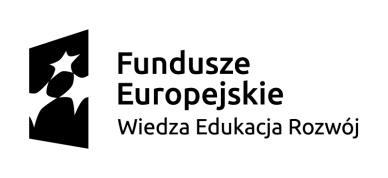 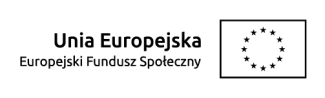 ………………………………………………(Nazwisko i imię osoby uprawnionejdo otrzymania bonu na zasiedlenie)……………………………………………………………………………………………….(adres zamieszkania)Oświadczenie o zamiarze podjęcia zatrudnienia lub innej pracy zarobkowej	Oświadczam, że zamierzam podjąć zatrudnienie/inną prace zarobkową:Pełna nazwa pracodawcy……………………………………………………………………………………………………………………………………………………………..Adres pracodawcy (siedziby)………………………………………………………………………………………………………………………………………………………………NIP pracodawcy……………………………………………………………………………………………………………………………………………………………….Zamierzam podjąć zatrudnienie/inną prace zarobkową od dnia…………….……………………………………………….Na stanowisku……………………………………………………………………………………………., miejsce zatrudnienia (adres):…………………………………………………………………………………………………...................................................z wynagrodzeniem miesięcznym ……………………………………………………………zł brutto, od którego będą/nie będą odprowadzane składki na ubezpieczenie społeczne.…………………………………………………………………..(Data, podpis osoby uprawnionej do otrzymania bonu na zasiedlenie)Projekt realizowany w ramach Inicjatywy na rzecz zatrudnienia ludzi młodych